ΣΥΜΒΑΣΗ ΧΟΡΗΓΗΣΗΣ ΥΠΟΤΡΟΦΙΑΣ ΤΟΥ ΠΡΟΓΡΑΜΜΑΤΟΣ ΕΛΙΔΕΚ(για τις ανάγκες της 3ης Προκήρυξης υποτροφιών  ΕΛ.ΙΔ.Ε.Κ. για Υποψήφιους Διδάκτορες)Στην Aθήνα σήμερα .............................., Αφενός α) Το Εθνικό και Καποδιστριακό Πανεπιστήμιο Αθηνών/ Ειδικός Λογαριασμός Κονδυλίων Έρευνας, που εδρεύει στην Αθήνα, οδό Χρ. Λαδά 6, με Α.Φ.Μ 090145420, νομίμως εκπροσωπούμενο από τον Καθηγητή Νικόλαο Γελαδά του Διονυσίου, Αντιπρόεδρο της Επιτροπής Ερευνών και Διαχείρισης, δυνάμει της με αριθμό 20297/2021 Πράξης του Προέδρου της Επιτροπής Ερευνών και Διαχείρισης Εθνικού και Καποδιστριακού Πανεπιστημίου Αθηνών, Καθηγητή Νικόλαου Βούλγαρη (ΦΕΚ τ. Β΄1340/6.4.2021),β)  Ο/η Επιστημονικός/ή Yπεύθυνος/η  .....................................................................................….…………… του έργου ή προγράμματος του Ειδικού Λογαριασμού Κονδυλίων Έρευνας του Ε.Κ.Π.Α. με Κ.Ε……………….. και τίτλο «……………………………………………………………….», ο/η οποίος/α σύμφωνα με τη διάταξη του άρθρου 234 παρ. 3  του ν. 4957/2022 (ΦΕΚ τ. Α΄ 141/21.07.2022), είναι υπεύθυνος/η για την ορθή υλοποίηση και πιστοποίηση του φυσικού αντικειμένου του έργου, την σκοπιμότητα των δαπανών και την παρακολούθηση του οικονομικού αντικειμένου του έργου.Αφετέρου ο/η Υπότροφος : ONOMA  	: ……………………………………………………………………….EΠΩNYMO	: ……………………………………………………………………….ONOMA ΠΑΤΕΡΑ	: ……………………………………………………………………….ΕΠΩΝΥΜΟ ΠΑΤΕΡΑ	: ……………………………………………………………………….ONOMA ΜΗΤΕΡΑΣ	: ……………………………………………………………………….ΕΠΩΝΥΜΟ ΜΗΤΕΡΑΣ	: ……………………………………………………………………….ΟΙΚΟΓΕΝΕΙΑΚΗ ΚΑΤΑΣΤΑΣΗ	: ……………………………………………………………………….ONOMA ΣYZYΓOY	: ……………………………………………………………………….ΑΡΙΘΜΟΣ ΠΑΙΔΙΩΝ	: ……………………………………………………………………….ΚΑΤΗΓΟΡΙΑ ΕΚΠΑΙΔΕΥΣΗΣ	: ……………………………………………………………………….ΧΩΡΑ ΚΑΤΟΙΚΙΑΣ	: ……………………………………………………………………….ΕΙΔΙΚΟΤΗΤΑ	: ……………………………………………………………………….ΗΜΕΡΟΜΗΝΙΑ ΓΕΝΝΗΣΗΣ	: ……………………………………………………………………….A.Φ.M. /Δ.Ο.Υ.	: ……………………………………………………………………….ΔΙΕΥΘΥNΣH KATOIKIAΣ	: ……………………………………………………………………….A.Δ.T./THΛEΦΩNO	: ……………………………………………………………………….e-mail		: ……………………………………………………………………….ΙΘΑΓΕΝΕΙΑ	: ……………………………………………………………………….IΔIOTHTA-EΠAΓΓEΛMΑ	: ……………………………………………………………………….Α.Μ.Κ.Α.                        	:  ………………………………………………………………………….AΡ. ΜΗΤΡΩΟΥ ΑΣΦ/ΝΟΥ ΕΦΚΑ  : ...............………………....……………………………………..AΣΦAΛIΣΗ	: ……………………………………………………………………….ΗΜΕΡΟΜΗΝΙΑ ΕΝΑΡΞΗΣ ΠΡΩΤΗΣ ΑΣΦΑΛΙΣΗΣ : …………………………………………….………..συνομολόγησαν και συναποδέχθηκαν τους ακόλουθους όρους που διέπουν το πρόγραμμα χορήγησης υποτροφιών του ΕΛΙΔΕΚ, στο πλαίσιο της «3ης Προκήρυξης υποτροφιών  ΕΛ.ΙΔ.Ε.Κ. για Υποψήφιους Διδάκτορες» σύμφωνα με τους όρους και τις προϋποθέσεις της προκήρυξης και του σχετικού Οδηγού Διαχείρισης – Υλοποίησης αυτής Η παρούσα σύμβαση είναι σύμβαση χορήγησης υποτροφίας βάσει του άρθρου 2 παρ. 1β ν. 4429/2016 (Α’ 199), όπως ισχύει. Η υποτροφία χορηγείται βάσει της με αριθ. πρωτ. 28317/24.9.2020, «3ης Προκήρυξης υποτροφιών  ΕΛ.ΙΔ.Ε.Κ. για Υποψήφιους Διδάκτορες», όπως ισχύει, και των τυχόν τροποποιήσεων αυτής, του με αρ. πρωτ. 43125/18.1.2022  Οδηγού Διαχείρισης και Υλοποίησης της εν λόγω Προκήρυξης, όπως ισχύει, της με αριθ. πρωτ. …………….. απόφασης χορήγησης υποτροφίας από το ΕΛ.ΙΔ.Ε.Κ.,  της από ……….. βεβαίωσης της Συνέλευσης του Τμήματος …………. της Σχολής ……………..  του Εθνικού και Καποδιστριακού Πανεπιστημίου Αθηνών  για την αποδοχή του/της Υποτρόφου ως υποψηφίου διδάκτορα, και της από …………..  Απόφασης της Επιτροπής Ερευνών και Διαχείρισης του Ειδικού Λογαριασμού και Κονδυλίων Έρευνας ή του καθ’ ύλην αρμοδίου του Ε.Λ.Κ.Ε. (ΑΔΑ: ………………………..) για την ένταξη της υποτροφίας στον προϋπολογισμό του Ε.Λ.Κ.Ε., και σύμφωνα με το  ν. 4429/2016 (Α’ 199)  όπως έχει τροποποιηθεί και ισχύει και τους όρους της παρούσας σύμβασης. Η καταβολή της υποτροφίας για το χρονικό διάστημα από ……………..μέχρι τη λήξη της τελεί υπό την αίρεση προσκόμισης από τον Υπότροφο βεβαίωσης αναστολής κατάταξης στο στρατό που να καλύπτει το εν λόγω διάστημα. Η εν λόγω υποχρέωση αφορά μόνο τους υποτρόφους όπου υπάρχει σχετικός όρος στην απόφαση χρηματοδότησης. Η εν λόγω βεβαίωση προσκομίζεται με την υπογραφή της παρούσας. 4. Ο Ε.Λ.Κ.Ε. του Εθνικού και  Καποδιστριακού Πανεπιστημίου Αθηνών  αναλαμβάνει να χορηγεί την υποτροφία σε μηνιαία βάση εντός της επιλέξιμης περιόδου, όπως αυτή προσδιορίζεται στην απόφαση χορήγησης υποτροφίας. Το μηνιαίως καταβαλλόμενο ποσό της υποτροφίας ανέρχεται σε εννιακόσια ευρώ (900€ ), συμπεριλαμβανομένων όλων των νόμιμων κρατήσεων.   5. Η ισχύς της παρούσας ορίζεται από ………….  έως ……… και η διάρκειά της σε ….... μήνες. Η ημερομηνία έναρξης της παρούσας, σε καμία περίπτωση δεν είναι δυνατόν να υπερβαίνει τις 10 εργάσιμες ημέρες από την ημερομηνία ένταξης της χορήγησης υποτροφίας στον προϋπολογισμό του Ε.Λ.Κ.Ε.6. Το ποσό που αποδίδεται αποτελεί υποτροφία και δεν αποτελεί εισόδημα από μισθωτή εργασία, ως εκ τούτου δεν υπόκειται σε φόρο ή οιαδήποτε άλλη κράτηση, σύμφωνα με τα οριζόμενα στην παρ. 6 του άρθρου 24 του ν. 4386/2016, την με αριθμό ΠΟΛ 1094/2015 και την με αριθμό ΔΕΑΦ 1157677 ΕΞ 2017 διευκρινιστική εγκύκλιο της Γενικής Διεύθυνσης Φορολογικής Διοίκησης της Ανεξάρτητης Αρχής Δημοσίων Εσόδων.7. Ο/Η Υπότροφος  δεν θα χρηματοδοτηθεί για την χρηματοδοτούμενη διδακτορική διατριβή από οποιαδήποτε άλλη πηγή κατά τη διάρκεια χορήγησης της υποτροφίας. Εξαιρείται η περίπτωση χρηματοδότησης του/της Υποτρόφου για τη συμμετοχή του σε προγράμματα κινητικότητας της Ευρωπαϊκής Ένωσης για πραγματοποίηση έρευνας στο εξωτερικό. Σε αυτή την περίπτωση ο Υπότροφος υποχρεούται να ενημερώσει εγγράφως τον ΕΛΚΕ και το ΕΛ.ΙΔ.Ε.Κ., υποβάλλοντας τα σχετικά έγγραφα που τεκμηριώνουν την συμμετοχή του στο οικείο πρόγραμμα.8. Ο/Η Υπότροφος οφείλει να υποβάλλει ενδιάμεση και τελική αναφορά προόδου σύμφωνα με τα οριζόμενα στην Ενότητα 4 του Οδηγού Διαχείρισης - Υλοποίησης της Δράσης.9. Με βάση τις ανωτέρω αναφορές προόδου,  το ΕΛ.ΙΔ.Ε.Κ. θα ελέγχει την ομαλή πορεία υλοποίησης της διδακτορικής διατριβής καθώς και τη διαδικασία καταβολής της υποτροφίας από τον ΕΛΚΕ. Σε περίπτωση που το ΕΛ.ΙΔ.Ε.Κ. διαπιστώσει σημαντική απουσία προόδου με υπαιτιότητα του/της Υποτρόφου, ο/η Υπότροφος θα καλείται να επιστρέψει το ποσό της υποτροφίας που του/της καταβλήθηκε κατά το αντίστοιχο εξάμηνο αναφοράς. Επίσης, η μη υποβολή ή η μη εμπρόθεσμη υποβολή των ανωτέρω εκθέσεων (ενδιάμεση και τελικής) από τον/την Υπότροφο καθώς και η υποβολή ελλιπών ή ψευδών εκθέσεων, συνιστούν λόγο διακοπής της υποτροφίας και επιστροφής του ποσού που έχει ήδη καταβληθεί στον/ην Υπότροφο.10. Ο ΕΛΚΕ του Εθνικού και  Καποδιστριακού Πανεπιστημίου Αθηνών  αποστέλλει στο ΕΛ.ΙΔ.Ε.Κ.   ενδιάμεση και τελική συνοπτική οικονομική αναφορά, σύμφωνα με τα οριζόμενα  στην Ενότητα 4 του Οδηγού Διαχείρισης - Υλοποίησης της Προκήρυξης. Ο ΕΛΚΕ του Εθνικού και  Καποδιστριακού Πανεπιστημίου Αθηνών  ενημερώνει το ΕΛ.ΙΔ.Ε.Κ. για κάθε περιστατικό που δικαιολογεί τη διακοπή καταβολής της υποτροφίας.11. Σε περίπτωση που κατά τη διάρκεια της υποτροφίας το ΕΛ.ΙΔ.Ε.Κ. διαπιστώσει υπέρβαση του εισοδηματικού ορίου των 15.000€ (ή 19.000 € για ΥΔ με 67% αναπηρία) σε κάποιο έτος, ο/η Υπότροφος καλείται να επιστρέψει στο ΕΛ.ΙΔ.Ε.Κ. το ποσό της υποτροφίας που αντιστοιχεί στην υπέρβαση του ανωτέρου ορίου για το έτος στο οποίο εντοπίστηκε η υπέρβαση. Οι ανωτέρω εισοδηματικοί περιορισμοί προσαρμόζονται αναλογικά στη διάρκεια του έτους. Σε όλες τις περιπτώσεις όπου απαιτείται επιστροφή από τον/την Υπότροφο της καταβληθείσας υποτροφίας, ή μέρους αυτής, σύμφωνα με τα οριζόμενα ανωτέρω και στον Οδηγό Διαχείρισης - Υλοποίησης, το ποσό επιστρέφεται από τον/την Υπότροφο στο λογαριασμό του ΕΛ.ΙΔ.Ε.Κ. εντός εξήντα (60) ημερολογιακών ημερών από την κοινοποίηση της Απόφασης ανάκλησης. Σε περίπτωση μη καταβολής, μη πλήρους καταβολής ή μη εμπρόθεσμης καταβολής του οφειλόμενου ποσού από τον Υπότροφο, το ΕΛ.ΙΔ.Ε.Κ. ακολουθεί την προβλεπόμενη στον Εσωτερικό Κανονισμό Λειτουργίας του διαδικασία ανάκτησης αχρεωστήτως καταβληθέντων ποσών.12. Ο/Η Υπότροφος είναι υποχρεωμένος να ενημερώνει εγγράφως τον Ε.Λ.Κ.Ε. του Εθνικού και  Καποδιστριακού Πανεπιστημίου Αθηνών  και το ΕΛ.ΙΔ.Ε.Κ. με την αποστολή αιτήματος τροποποίησης της Διδακτορικής Διατριβής, στο οποίο θα περιλαμβάνεται τεκμηρίωση για τους λόγους αυτής, σύμφωνα με τα οριζόμενα στην Ενότητα 5 του Οδηγού Διαχείρισης – Υλοποίησης, για τις ακόλουθες περιπτώσεις τροποποιήσεων /μεταβολών: Τροποποίηση του τίτλου της διδακτορικής διατριβής. Αλλαγή επιβλέποντος καθηγητή ή άλλου μέλους της Τριμελούς Συμβουλευτικής Επιτροπής. Τα ανωτέρω αιτήματα τροποποίησης θα υποβάλλονται τουλάχιστον τριάντα (30) ημερολογιακές ημέρες πριν την προγραμματισμένη ημερομηνία λήξης Χορήγησης της υποτροφίας.13. Αναστολή χορήγησης της υποτροφίας επιτρέπεται σύμφωνα με τα οριζόμενα στην Ενότητα 6 του Οδηγού Διαχείρισης –Υλοποίησης της Δράσης σε περιπτώσεις ανωτέρας βίας ή εγκυμοσύνης και
μόνο εφόσον έχει εγκριθεί η σχετική αναστολή από τη Γενική Συνέλευση του οικείου Τμήματος/της οικείας Σχολής.14. Επιτρέπεται, κατόπιν αίτησης του/της Υποτρόφου η οποία υποβάλλεται στο ΕΛ.ΙΔ.Ε.Κ. και κοινοποιείται στον ΕΛΚΕ του Εθνικού και  Καποδιστριακού Πανεπιστημίου Αθηνών, η διακοπή καταβολής της υποτροφίας για λόγους ανωτέρας βίας (έκτακτη κατάσταση η οποία δεν μπορούσε να αποτραπεί από τον/την Υπότροφο) σύμφωνα με τα οριζόμενα στην Ενότητα 7 του Οδηγού Διαχείρισης – Υλοποίησης της Δράσης. 15. Σε περίπτωση διακοπής της εκπόνησης διδακτορικής διατριβής για οποιονδήποτε λόγο (που δεν συνιστά λόγο ανωτέρας βίας), ο/η Υπότροφος οφείλει να υποβάλλει τεκμηριωμένο αίτημά του/της προς το ΕΛ.ΙΔ.Ε.Κ.  σύμφωνα με τα οριζόμενα στην Ενότητα 7 του Οδηγού Διαχείρισης – Υλοποίησης της Δράσης.16. Αναπόσπαστα τμήματα της παρούσας συνιστούν η με αριθμ. πρωτ. 28317/24.9.2020 «3η Προκήρυξη υποτροφιών  ΕΛ.ΙΔ.Ε.Κ. για Υποψήφιους Διδάκτορες», καθώς και οι τυχόν τροποποιήσεις αυτής, ο με αρ. πρωτ. 43135/18.1.2022 Οδηγός Διαχείρισης - Υλοποίησης της εν λόγω Προκήρυξης, όπως ισχύει, και η σχετική απόφαση χορήγησης της υποτροφίας.  Ο/η υπότροφος δηλώνει ρητώς ότι συναινεί με όλους τους όρους και κανόνες που αναφέρονται στις ως άνω πράξεις/αποφάσεις/οδηγούς και είναι υπεύθυνος/η για την ορθή τήρηση αυτών. Τυχόν παράβαση αυτών αποτελεί σπουδαίο λόγο για την μονομερή καταγγελία της παρούσας σύμβασης.17. Ο/η δικαιούχος με την υπογραφή της παρούσας παρέχει τη ρητή συγκατάθεσή του/της για την τήρηση, συλλογή και επεξεργασία δεδομένων προσωπικού χαρακτήρα, που περιλαμβάνονται στη παρούσα σύμβαση και στα τυχόν συνυποβαλλόμενα με αυτήν έγγραφα, από το Εθνικό και Καποδιστριακό Πανεπιστήμιο Αθηνών/ Ειδικό Λογαριασμό Κονδυλίων Έρευνας, προκειμένου να διενεργηθούν όλες οι απαραίτητες ενέργειες στο πλαίσιο της συμβατικής σχέσης που αναπτύσσεται με αυτήν, συμπεριλαμβανομένης της ανάρτησης των στοιχείων αυτής στη ΔΙΑΥΓΕΙΑ σύμφωνα με τις διατάξεις του ν. 3861/2010, όπως ισχύει.          18. Κάθε διαφορά μεταξύ των συμβαλλομένων μερών ως προς την ερμηνεία ή την εκτέλεση αυτής της σύμβασης και τις αξιώσεις που γεννώνται απ’ αυτήν, θα επιχειρείται καταρχήν να λυθεί εξωδίκως, εφόσον όμως αυτό δεν επιτευχθεί, θα λύεται δικαστικώς. Ως κατά τόπο αρμόδια Δικαστήρια ορίζονται τα Δικαστήρια της Αθήνας.19. Η τροποποίηση των όρων της παρούσας σύμβασης που όλοι τους θεωρούνται και είναι ουσιώδεις, θα γίνεται αποκλειστικά και μόνο γραπτά. Κάθε άλλο αποδεικτικό μέσο αποκλείεται.20. Σε πίστωση των ανωτέρω συντάχθηκε η σύμβαση αυτή σε τέσσερα (4) όμοια αντίτυπα. Κάθε συμβαλλόμενο μέρος έλαβε από ένα υπογεγραμμένο αντίγραφο και ένα απεστάλη στο ΕΛ.ΙΔ.Ε.Κ. .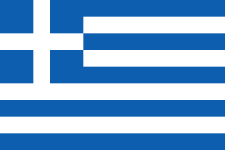 EΘNIKO KAI KAΠOΔIΣTPIAKO ΠANEΠIΣTHMIO AΘHNΩNEIΔIKOΣ ΛOΓAPIAΣMOΣ KONΔYΛIΩN EPEYNAΣΜονάδα Οικονομικής και Διοικητικής Υποστήριξης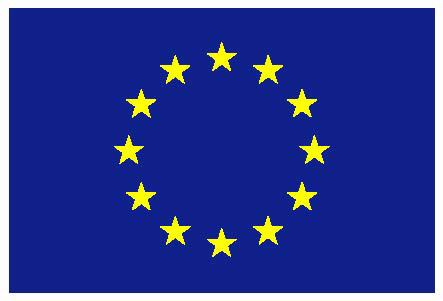 OI ΣYMBAΛΛOMENOIOI ΣYMBAΛΛOMENOIOI ΣYMBAΛΛOMENOIΟ ΝΟΜΙΜΟΣ ΕΚΠΡΟΣΩΠΟΣ ΤΟΥ Ε.Κ.Π.Α./Ε.Λ.Κ.Ε.O/Η ΥΠΟΤΡΟΦΟΣO/Η EΠIΣTHMONIKOΣ/Η YΠEYΘYNOΣ/ΗΚαθηγητής Νικόλαος ΓελαδάςΑντιπρόεδρος της Επιτροπής Ερευνών και Διαχείρισης 